   SAĞLIK BİLİMLERİ ENSTİTÜSÜ MÜDÜRLÜĞÜNE… … … … … … numaralı … … … … … … … … … … … … … … … … …  Yüksek Lisans / Doktora Programı öğrencisiyim. Tez dönemimi başarıyla tamamladım. Tez savunma sınavına girebilmem için gerekli işlemlerin yapılmasını arz ederim. 										……/……/.…….      					                                                                                                                                                                     … … … … … … … … … … …UYGUNDURTez Danışmanı      						Anabilim Dalı Başkanı                … … … … … … … … … … …                                                               … … … … … … … … … … … … …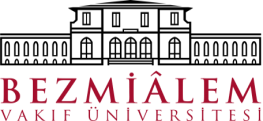 SAĞLIK BİLİMLERİ ENSTİTÜSÜ Tez Savunma Sınavı Talep FormuDoküman NoSAĞLIK BİLİMLERİ ENSTİTÜSÜ Tez Savunma Sınavı Talep Formuİlk Yayın Tarihi SAĞLIK BİLİMLERİ ENSTİTÜSÜ Tez Savunma Sınavı Talep FormuRevizyon Tarihi SAĞLIK BİLİMLERİ ENSTİTÜSÜ Tez Savunma Sınavı Talep FormuRevizyon No SAĞLIK BİLİMLERİ ENSTİTÜSÜ Tez Savunma Sınavı Talep FormuSayfa1/1